ВАРИАНТ 11. В каком году впервые произошло венчание русского государя на царский престол? 1) 1547 г.2) 1598 г.3) 1606 г.4) 1613 г.2. Какое из перечисленных событий относится к XVII в.? 1) реформа патриарха Никона2) реформы Избранной рады3) учреждение коллегий4) опричнина3. В каком веке было принято Соборное уложение? 1) XIV в.2) XV в.3) XVI в.4) XVII в.4. Смутное время в России относится к периоду 1) второй четверти XV в.2) третьей четверти XVI в.3) конца XVI — начала XVII в.4) конца XVII в.5. Политика опричнины проводилась в 1) XIII в.2) XIV в.3) XV в.4) XVI в.6. Что было одним из последствий Смуты? 1) прекращение деятельности Земских соборов2) избрание на престол новой династии3) передача Швеции Новгорода и Пскова4) отмена всех запретов на переход крестьян7. Что было одним из следствий проведения политики опричнины? 1) созыв первого Земского собора2) начало Ливонской войны3) усиление личной власти царя4) создание стрелецкого войска8. Что из названного было причиной Сибирского похода Ермака Тимофеевича в XVI в.? 1) угроза набегов войск Сибирского ханства на пограничные русские земли2) стремление ликвидировать зависимость от Золотой орды3) неудачи России в борьбе против Астраханского ханства4) неудачи России в борьбе с Казанским ханством9. Что из названного стало результатом реформ Никона в XVII в.? 1) учреждение патриаршества в России2) изменение церковных обрядов3) отделение церкви от государства4) передача церковной земельной собственности государству10. Период Смутного времени закончился в правление 1) Михаила Романова2) Бориса Годунова3) Василия Шуйского4) Фёдора Ивановича11. Укажите имя предводителя одного из крупнейших народных восстаний XVII в. 1) Ермак Тимофеевич2) Симон Ушаков3) Степан Разин4) Емельян Пугачёв12. Кто был руководителем Первого ополчения, сформированного в 1611 г. в Рязанских землях? 1) К. Минин2) П.П. Болотников3) П.П. Ляпунов4) М.В. Скопин-Шуйский13. Установите соответствие между именами русских царей и событиями, которые относятся к периоду их правления: к каждому элементу первого столбца подберите соответствующий элемент из второго столбца.А) Иван IVБ) Михаил ФёдоровичВ) Алексей Михайлович1) Смоленская война2) присоединение Новгорода и Твери3) объединение Левобережной Украины с Россией4) Ливонская войнаAБВ Запишите в строку ответов выбранные цифры под соответствующими буквами.14. Запишите термин, о котором идёт речь.«Правительство, состоявшее из представителей знатных боярских родов, пришедшее к власти после свержения Василия Шуйского».15. Какие из перечисленных терминов обозначают понятия, явления, возникшие в XVII в.? Найдите в приведённом списке два термина и запишите цифры, под которыми они указаны. 1) фреска2) патриаршество3) парсуна4) старообрядцы5) ассамблеяЧАСТЬ 21. Рассмотрите карту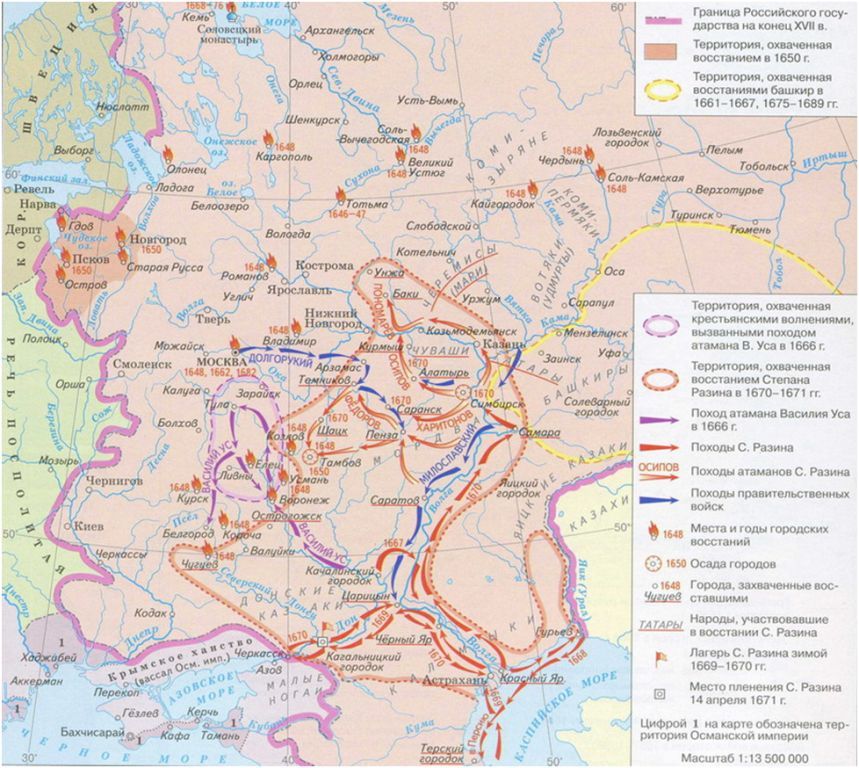 Ответь на вопросы к карте.1. На карте изображён ход народного восстания, которое произошло в годы правления1) Василия Шуйского2) Алексея Михайловича3) Петра I4) Екатерины II2. Кто руководил восстанием3. Назови этапы восстания4. Назови не менее двух причин поражения восстания2. Прочти внимательно документ, ответь на вопросы, ответы запиши в бланк ответов«Положительное значение царя Ивана в истории нашего государства далеко не так велико, как можно было бы думать, судя по его замыслам и начинаниям, по шуму, какой производила его деятельность. Грозный царь больше задумывал, чем сделал, сильнее действовал на воображение и нервы своих современников, чем на современный ему государственный порядок».1. Как оценивает автор деятельность Ивана IV?2. Объективен ли в своих оценках автор? Объясни свои выводы на основе конкретных исторических событий периода правления Ивана I